"Why aren't you working?"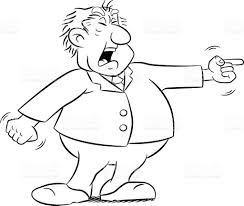 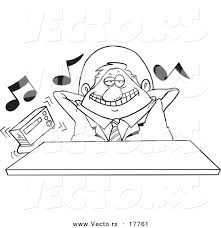 I didn't see you coming!"